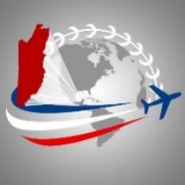                                                           BELIZE                                                       AIC                                         DEPARTMENT OF CIVIL AVIATION                           Series CAERONAUTICAL INFORMATION SERVICEP. O. BOX 367 BELIZE CITY     BELIZE, C.A.BELIZE DEPARTMENT OF CIVIL AVIATION WEBSITEWith the intent of keeping Belize in line with the current advances in aviation and as a part of its objective to provide aviation stakeholders with critical information that will ensure the highest level of safety in aviation, the Belize Department of Civil Aviation has undertaken the redesign of its website. The website, which can be accessed through the link www.civilaviation.gov.bz , boasts many new features and is intended to be user friendly and interactive. It is intended to provide a constant flow of information that will be useful to stakeholders while also promoting the strategic initiatives of the Department. Some changes to the website include:A new overall look that is more user friendly with menus that easily guide users towards their desired information.The Technical Library section has been updated with all current Belize Civil Aviation Regulations, Aeronautical Information Circulars, and Advisory Circulars A section entitled Safety has been created which contains information on Belize’s State Safety Program and guidance on the implementation of a Safety Management System A Reporting Scheme tab that allows individuals or organizations to report incidents and occurrences. Incidents and Occurrences can be submitted to the Department via the website and the person making the submission will receive a confirmation receipt. The reporting scheme also includes the option to make a voluntary and confidential safety related report which will be used to investigate hazardous and unsafe conditions. The  Mandatory Operations/Service Difficulties Reporting Scheme includes provisions for the reporting of issues which precipitate a return to the gate, aborted takeoff, unscheduled landing any delayed departure and emergency services called (police, fire department, ambulance etc....) whether it is actually used or not, in the event that the situation is not covered by the Mandatory Occurrence Reporting Scheme. All Department forms can now be filled online and saved or printed for subsequent submission.Contact information for the Department’s personnel is available by clicking on their name in the Contacts section. A Training and Events section which includes information on all upcoming events as well as information and presentation which were shared in previous events.Links to important Belize Government and regional and international bodies that promote safety and security initiatives in civil aviation.       We invite you to access the Department's website at www.civilaviation.gov.bz and take advantage of the many resources which are meant to strengthen the aviation industry in Belize. THIS AIC C004/15 REPLACES AIC C004/11